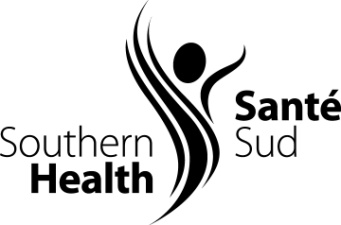 SUBJECT:	Board – CEO LinkageAccountablity of the chief executive officer (CEO)POLICY:The Chief Executive Officer (CEO) is the Board’s only link to operational achievement and conduct, so that all authority and accountability of staff, as far as the Board is concerned, is considered the authority and accountability of the CEO.Accordingly:The Board will never give instructions to persons who report directly or indirectly to the CEO.The Board will not evaluate, either formally or informally, any staff other than the CEO.The Board views the CEO as accountable for organizational performance, organizational accomplishment of Board stated ENDs/Strategic Priorities and compliance with Executive Limitations.